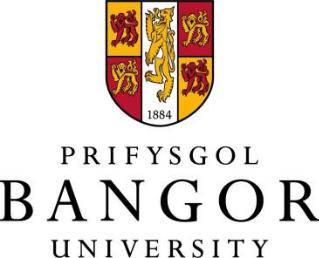 Ffurflen Gais am Ysgoloriaeth yr Is-ganghellor 2021/22Llenwch y ffurflen a'i dychwelyd i'r Ysgol Ddoethurol- pgr@bangor.ac.uk cyn 5pm amser y DU ar 25 Mehefin 2021.Ewch i’n gwefan i weld y meini prawf cymhwysedd: https://www.bangor.ac.uk/international/future/vice-chancellor-research-scholarshipCyfenw/enw teuluol:Cyfenw/enw teuluol:Enw(au) cyntaf:Rhif myfyriwr Prifysgol Bangor:Rhif myfyriwr Prifysgol Bangor:Gwlad breswyl:Gwlad breswyl:Cenedligrwydd:Dyddiad geni:Dyddiad geni:Gwryw/Benyw:Cyfeiriad gohebu:Cyfeiriad gohebu:Cyfeiriad gohebu:Cyfeiriad e-bost:Cyfeiriad e-bost:Cyfeiriad Skype:Cyfeiriad Skype:Rhowch fanylion am unrhyw bresenoldebdigidol sydd gennych, e.e. blog/gwefanRhowch fanylion am unrhyw bresenoldebdigidol sydd gennych, e.e. blog/gwefanRhif ffôn:Rhif ffôn:Er mwyn cael eich ystyried am ysgoloriaeth yr Is-ganghellor, rhaid meddu ar gymhwyster sydd gyfwerth â gradd dosbarth 1af yn y Deyrnas Unedig a/neu gyfwerth â rhagoriaeth ar lefel Meistr yn y Deyrnas Unedig. Rhowch fanylion:Er mwyn cael eich ystyried am ysgoloriaeth yr Is-ganghellor, rhaid meddu ar gymhwyster sydd gyfwerth â gradd dosbarth 1af yn y Deyrnas Unedig a/neu gyfwerth â rhagoriaeth ar lefel Meistr yn y Deyrnas Unedig. Rhowch fanylion:Er mwyn cael eich ystyried am ysgoloriaeth yr Is-ganghellor, rhaid meddu ar gymhwyster sydd gyfwerth â gradd dosbarth 1af yn y Deyrnas Unedig a/neu gyfwerth â rhagoriaeth ar lefel Meistr yn y Deyrnas Unedig. Rhowch fanylion:Disgyblaeth academaidd y rhaglen ymchwil ôl-radd rydych wedi ei dewis (ee: Bioleg y Môr, Llenyddiaeth Saesneg, Seicoleg)Disgyblaeth academaidd y rhaglen ymchwil ôl-radd rydych wedi ei dewis (ee: Bioleg y Môr, Llenyddiaeth Saesneg, Seicoleg)Disgyblaeth academaidd y rhaglen ymchwil ôl-radd rydych wedi ei dewis (ee: Bioleg y Môr, Llenyddiaeth Saesneg, Seicoleg)A ydych yn derbyn unrhyw gyllid arall ar gyfer eich rhaglen ymchwil ôl-radd arfaethedig ym Mhrifysgol Bangor?  Os ydych, nodwch y manylion isodA ydych yn derbyn unrhyw gyllid arall ar gyfer eich rhaglen ymchwil ôl-radd arfaethedig ym Mhrifysgol Bangor?  Os ydych, nodwch y manylion isodA ydych yn derbyn unrhyw gyllid arall ar gyfer eich rhaglen ymchwil ôl-radd arfaethedig ym Mhrifysgol Bangor?  Os ydych, nodwch y manylion isodYdw/Nac ydw  Ydw/Nac ydw  Ydw/Nac ydw  A ydych wedi gwneud cais am le ar eich cwrs ym Mhrifysgol Bangor fel ymchwilydd ôl-radd llawn-amser neu ran-amser?    Llawn-amser/Rhan-amserLlawn-amser/Rhan-amserDatganiad academaidd:Rhowch fanylion am eich cefndir academaidd. Gall hyn gynnwys eich diddordebau academaidd, eich cymhelliant ar gyfer eich llwybr astudio hyd yma, astudiaethau, unrhyw interniaethau a sut mae eich astudiaethau yn dylanwadu/wedi dylanwadu ar eich dyfodol. Cofiwch gynnwys eich rhesymau dros wneud cais am y rhaglen ymchwil ôl-radd hon ym Mhrifysgol Bangor a sut bydd hyn yn cyfrannu at eich cynllun gyrfa yn y dyfodol. Uchafswm o 300 gairDatganiad academaidd:Rhowch fanylion am eich cefndir academaidd. Gall hyn gynnwys eich diddordebau academaidd, eich cymhelliant ar gyfer eich llwybr astudio hyd yma, astudiaethau, unrhyw interniaethau a sut mae eich astudiaethau yn dylanwadu/wedi dylanwadu ar eich dyfodol. Cofiwch gynnwys eich rhesymau dros wneud cais am y rhaglen ymchwil ôl-radd hon ym Mhrifysgol Bangor a sut bydd hyn yn cyfrannu at eich cynllun gyrfa yn y dyfodol. Uchafswm o 300 gairDatganiad academaidd:Rhowch fanylion am eich cefndir academaidd. Gall hyn gynnwys eich diddordebau academaidd, eich cymhelliant ar gyfer eich llwybr astudio hyd yma, astudiaethau, unrhyw interniaethau a sut mae eich astudiaethau yn dylanwadu/wedi dylanwadu ar eich dyfodol. Cofiwch gynnwys eich rhesymau dros wneud cais am y rhaglen ymchwil ôl-radd hon ym Mhrifysgol Bangor a sut bydd hyn yn cyfrannu at eich cynllun gyrfa yn y dyfodol. Uchafswm o 300 gairDatganiad o gefnogaeth gan aelod perthnasol o staff academaidd Prifysgol Bangor. Uchafswm o 200 gairDatganiad o gefnogaeth gan aelod perthnasol o staff academaidd Prifysgol Bangor. Uchafswm o 200 gairDatganiad o gefnogaeth gan aelod perthnasol o staff academaidd Prifysgol Bangor. Uchafswm o 200 gairManylion am yr aelod staffManylion am yr aelod staffManylion am yr aelod staffEnwYsgolCyfeiriad e-bost:                              Llofnod:   (mae llofnod electronig yn dderbyniol)Dyddiad:Dyddiad:Datganiad personolYma gallwch roi rhagor o wybodaeth am eich diddordebau ymchwil, eich cymhelliant ar gyfer eich llwybr astudio hyd yma, unrhyw interniaethau a wnaed gennych. Cofiwch gynnwys eich rhesymau dros wneud cais i Brifysgol Bangor a sut bydd hyn yn cyfrannu at eich cynllun gyrfa yn y dyfodol.Uchafswm o 500 gairDatganiad personolYma gallwch roi rhagor o wybodaeth am eich diddordebau ymchwil, eich cymhelliant ar gyfer eich llwybr astudio hyd yma, unrhyw interniaethau a wnaed gennych. Cofiwch gynnwys eich rhesymau dros wneud cais i Brifysgol Bangor a sut bydd hyn yn cyfrannu at eich cynllun gyrfa yn y dyfodol.Uchafswm o 500 gairDatganiad personolYma gallwch roi rhagor o wybodaeth am eich diddordebau ymchwil, eich cymhelliant ar gyfer eich llwybr astudio hyd yma, unrhyw interniaethau a wnaed gennych. Cofiwch gynnwys eich rhesymau dros wneud cais i Brifysgol Bangor a sut bydd hyn yn cyfrannu at eich cynllun gyrfa yn y dyfodol.Uchafswm o 500 gairDatganiadCadarnhaf fod y wybodaeth sydd ar y ffurflen hon yn gyflawn ac yn gywir, hyd eithaf fy ngwybodaeth.DatganiadCadarnhaf fod y wybodaeth sydd ar y ffurflen hon yn gyflawn ac yn gywir, hyd eithaf fy ngwybodaeth.                              Llofnod: (mae llofnod electronig yn dderbyniol)Dyddiad: 